Муниципальное бюджетное общеобразовательное учреждениеСуховская средняя общеобразовательная школа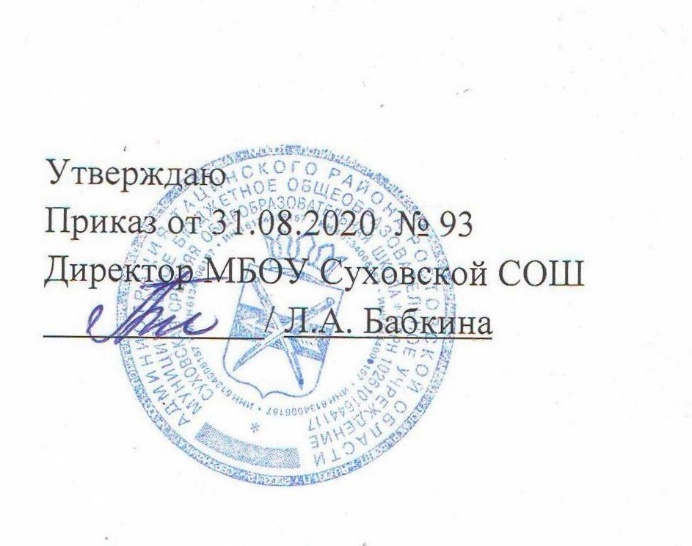 РАБОЧАЯ ПРОГРАММА по литературному чтению2 классУчитель: Черноокая Надежда Николаевна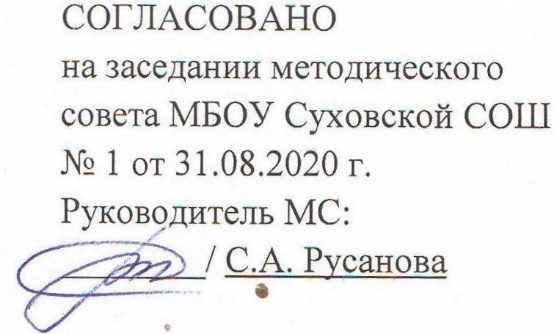 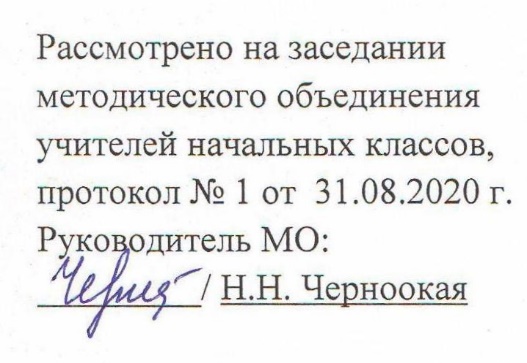                                                         2020-2021ПЛАНИРУЕМЫЕ РЕЗУЛЬТАТЫ ОСВОЕНИЯ УЧЕБНОГО  ПРЕДМЕТА       Личностные результаты:- формирование чувства гордости за свою Родину, её историю, российский народ, становление гуманистических и демократических ценностных ориентации многонационального российского общества;- формирование средствами литературных произведений целостного взгляда на мир в единстве и разнообразии природы, народов, культур и религий;- воспитание художественно-эстетического вкуса, эстетических потребностей, ценностей и чувств на основе опыта слушания и заучивания наизусть произведений художественной литературы;- развитие этических чувств, доброжелательности и эмоционально-нравственной отзывчивости, понимания и сопереживания чувствам других людей;-формирование уважительного отношения к иному мнению, истории и культуре других народов, выработка умения терпимо относиться к людям иной национальной принадлежности;- овладение начальными навыками адаптации к школе, к школьному коллективу; - принятие и освоение социальной роли обучающегося, развитие мотивов учебной деятельности и формирование личностного смысла учения;- развитие самостоятельности и личной ответственности за свои поступки на основе представлений о нравственных нормах общения;- развитие навыков сотрудничества со взрослыми и сверстниками в разных социальных ситуациях, умения избегать конфликтов и находить выходы из спорных ситуаций, умения сравнивать поступки героев литературных произведений со своими собственными поступками, осмысливать поступки героев;- наличие мотивации к творческому труду и бережному отношению к материальным и духовным ценностям, формирование установки на безопасный, здоровый образ жизни.       Метапредметные результаты:- овладение способностью принимать и сохранять цели и задачи учебной деятельности, поиска средств её осуществления;- освоение способами решения проблем творческого и поискового характера;- формирование умения планировать, контролировать и оценивать учебные действия в соответствии с поставленной задачей и условиями её реализации, определять наиболее эффективные способы достижения результата;- формирование умения понимать причины успеха/неуспеха учебной деятельности и способности конструктивно действовать даже в ситуациях неуспеха;- использование знаково-символических средств представления информации о книгах;- активное использование речевых средств для решения коммуникативных и познавательных задач;- использование различных способов поиска учебной информации в справочниках, словарях, энциклопедиях и интерпретации информации в соответствии с коммуникативными и познавательными задачами;- овладение навыками смыслового чтения текстов в соответствии с целями и задачами, осознанного построения речевого высказывания в соответствии с задачами коммуникации и составления текстов в устной и письменной формах;- овладение логическими действиями сравнения, анализа, синтеза, обобщения, классификации по родовидовым признакам, установления причинно-следственных связей, построения рассуждений;- готовность слушать собеседника и вести диалог, признавать различные точки зрения и право каждого иметь и излагать своё мнение и аргументировать свою точку зрения и оценку событий;- умение договариваться о распределении ролей в совместной деятельности, осуществлять взаимный контроль в совместной деятельности, общей цели и путей её достижения, осмысливать собственное поведение и поведение окружающих;- готовность конструктивно разрешать конфликты посредством учёта интересов сторон и сотрудничества.Чтение. Работа с текстомРабота с текстом: поиск информации и понимание прочитанного       Обучающийся научится:– находить в тексте конкретные сведения, факты, заданные в явном виде;– определять тему и главную мысль текста;– делить тексты на смысловые части, составлять план текста;– вычленять содержащиеся в тексте основные события и устанавливать их последовательность; упорядочивать информацию по заданномуоснованию;– сравнивать между собой объекты, описанные в тексте, выделяя  существенных признака;– понимать информацию, представленную в неявном виде (например, находить в тексте несколько примеров, доказывающих приведённое утверждение;характеризовать явление по его описанию; выделять общий признак группы элементов);– понимать информацию, представленную разными способами: словесно, в виде таблицы, схемы, диаграммы;– понимать текст, опираясь не только на содержащуюся в нём информацию, но и на жанр, структуру, выразительные средства текста;– использовать различные виды чтения: ознакомительное, изучающее,поисковое, выбирать нужный вид чтения в соответствии с целью чтения;– ориентироваться в соответствующих возрасту словарях и справочниках.      Обучающийся получит возможность научиться:– использовать формальные элементы текста (например, подзаголовки, сноски) для поиска нужной информации;– работать с несколькими источниками информации;– сопоставлять информацию, полученную из нескольких источников.Работа с текстом: преобразование и интерпретация информации       Обучающийся научится:– соотносить факты с общей идеей текста, устанавливать простые связи, не показанные в тексте напрямую;– формулировать несложные выводы, основываясь на тексте; находить аргументы, подтверждающие вывод;– сопоставлять и обобщать содержащуюся в разных частях текста информацию;– составлять на основании текста небольшое монологическое высказывание, отвечая на поставленный вопрос.      Обучающийся получит возможность научиться:– делать выписки из прочитанных текстов с учётом цели их дальнейшего использования;– составлять небольшие письменные аннотации к тексту, отзывы о прочитанном.Работа с текстом: оценка информации      Обучающийся научится:– высказывать оценочные суждения и свою точку зрения о прочитанном тексте;– оценивать содержание, языковые особенности и структуру текста; определять место и роль иллюстративного ряда в тексте;– на основе имеющихся знаний, жизненного опыта подвергать сомнению достоверность прочитанного, обнаруживать недостоверностьполучаемых сведений, пробелы в информации и находить пути восполнения этих пробелов;– участвовать в учебном диалоге при обсуждении прочитанного или прослушанного текста.      Обучающийся получит возможность научиться:– сопоставлять различные точки зрения;– соотносить позицию автора с собственной точкой зрения;– в процессе работы с одним или несколькими источниками выявлять достоверную (противоречивую) информацию.Формирование ИКТ-компетентности обучающихсяЗнакомство со средствами ИКТ, гигиена работы с компьютером      Обучающийся научится:– использовать безопасные для органов зрения, нервной системы,опорно-двигательного аппарата эргономичные приёмы работы с компьютером идругими средствами ИКТ; выполнять компенсирующие физические упражнения(мини-зарядку);– организовывать систему папок для хранения собственной информации в компьютере.Технология ввода информации в компьютер: ввод текста, запись звука, изображения, цифровых данных     Обучающийся научится:– вводить информацию в компьютер с использованием различных технических средств (фото- и видеокамеры, микрофона и т. д.), сохранятьполученную информацию набирать небольшие тексты на родном языке; набирать короткие тексты на иностранном языке, использовать компьютерный перевод отдельных слов;– рисовать (создавать простые изображения)на графическом планшете;– сканировать рисунки и тексты.       Обучающийся получит возможность научиться использовать программу распознавания сканированного текста на русском языке.Обработка и поиск информации      Обучающийся научится:– подбирать подходящий по содержанию и техническому качеству результат видеозаписи и фотографирования, использовать сменные носители(флэш-карты);– описывать по определенному алгоритму объект или процесс наблюдения, записывать аудиовизуальную и числовую информацию о нем,используя инструменты ИКТ;– собирать числовые данные в естественно-научных наблюдениях и экспериментах, используя цифровые датчики, камеру, микрофон и другие средстваИКТ, а также в ходе опроса людей;– редактировать тексты, последовательности изображений, слайды в соответствии с коммуникативной или учебной задачей, включая редактированиетекста, цепочек изображений, видео- и аудиозаписей, фотоизображений;– пользоваться основными функциями стандартного текстового редактора, использовать полуавтоматический орфографический контроль; использовать, добавлять и удалять ссылки в сообщениях разного вида; следовать основным правилам оформления текста;– искать информацию в соответствующих возрасту цифровых словарях и справочниках, базах данных, контролируемом Интернете, системе поиска внутри компьютера; составлять список используемых информационных источников (в том числе с использованием ссылок);– заполнять учебные базы данных.     Обучающийся получит возможность научиться :грамотно формулировать запросы при поиске в сети Интернет и базах данных, оценивать,интерпретировать и сохранять найденную информацию; критически относиться к информации и к выбору источника информации.Создание, представление и передача сообщений      Обучающийся научится:– создавать текстовые сообщения с использованием средств ИКТ, редактировать, оформлять и сохранять их;– создавать простые сообщения в виде аудио- и видеофрагментов или последовательности слайдов с использованием иллюстраций, видеоизображения,звука, текста;– готовить и проводить презентацию перед небольшой аудиторией: создавать план презентации, выбирать аудиовизуальную поддержку, писатьпояснения и тезисы для презентации;– создавать простые схемы, диаграммы, планы и пр.;– создавать простые изображения, пользуясь графическими возможностями компьютера; составлять новое изображение из готовых фрагментов (аппликация);– размещать сообщение в информационной образовательной среде образовательной организации;– пользоваться основными средствами телекоммуникации; участвовать в коллективной коммуникативной деятельности в информационной образовательной среде, фиксировать ход и результаты общения на экране и в файлах.       Обучающийся получит возможность научиться:– представлять данные;Планирование деятельности, управление и организация       Обучающийся научится:– создавать движущиеся модели и управлять ими в компьютерно управляемых средах (создание простейших роботов);– определять последовательность выполнения действий, составлять инструкции (простые алгоритмы) в несколько действий, строить программыдля компьютерного исполнителя с использованием конструкций последовательного выполнения и повторения;– планировать несложные исследования объектов и процессов внешнего мира.     Обучающийся получит возможность научиться:– проектировать несложные объекты и процессы реального мира, своейсобственной деятельности и деятельности группы, включая навыкироботехнического проектирования– моделировать объекты и процессы реального мира.        Предметные результаты:- понимание литературы как явления национальной и мировой культуры, средства сохранения и передачи нравственных ценностей и традиций;- осознание значимости чтения для личного развития; формирование представлений о Родине и её людях, окружающем мире, культуре, первоначальных этических представлений, понятий о добре и зле, дружбе, честности; формирование потребности в систематическом чтении;- достижение необходимого для продолжения образования уровня читательской компетентности, общего речевого развития, т. е. овладение чтением вслух и про себя, элементарными приёмами анализа художественных, научно-познавательных и учебных текстов с использованием элементарных литературоведческих понятий;- использование разных видов чтения (изучающее (смысловое), выборочное, поисковое); умение осознанно воспринимать и оценивать содержание и специфику различных текстов, участвовать в их обсуждении, давать и обосновывать нравственную оценку поступков героев;- умение самостоятельно выбирать интересующую литературу, пользоваться справочными источниками для понимания и получения дополнительной информации, составляя самостоятельно краткую аннотацию;- умение использовать простейшие виды анализа различных текстов: устанавливать причинно-следственные связи и определять главную мысль произведения, делить текст на части, озаглавливать их, составлять простой план, находить средства выразительности, пересказывать произведение;- умение работать с разными видами текстов, находить характерные особенности научно-познавательных, учебных и художественных произведений. На практическом уровне овладеть некоторыми видами письменной речи (повествование — создание текста по аналогии, рассуждение — письменный ответ на вопрос, описание — характеристика героев). Умение написать отзыв на прочитанное произведение;- развитие художественно-творческих способностей, умение создавать собственный текст на основе художественного произведения, репродукции картин художников, по иллюстрациям, на основе личного опыта.В результате изучения литературного чтения обучающийся научится:Виды речевой и читательской деятельностиУчащиеся научатся:понимать цели изучения темы, представленной на шмуцтитулах, пользоваться (под руководством учителя) в читательской практике приёмами чтения (комментированное чтение, чтение диалога, выборочное чтение);читать целыми словами со скоростью чтения, позволяющей понимать художественный текст; при чтении отражать настроение автора;ориентироваться в учебной книге, её элементах; находить сходные элементы в книге художественной;просматривать и выбирать книги для самостоятельного чтения и поиска нужной информации (справочная литература) по совету взрослых; фиксировать свои читательские успехи в «Рабочей тетради»;осознавать нравственное содержание пословиц, поговорок, мудрых изречений русского народа, соотносить их нравственный смысл с изучаемыми произведениями;распределять загадки по тематическим группам, составлять собственные загадки на основе предложенного в учебнике алгоритма;соотносить заголовок текста с содержанием, осознавать взаимосвязь содержания текста с его заголовком (почему так называется); определять характер литературных героев, приводить примеры их поступков.Учащиеся получат возможность научиться:читать вслух бегло, осознанно, без искажений, выразительно, передавая своё отношение к прочитанному, выделяя при чтении важные по смыслу слова, соблюдая паузы между предложениями и частями текста;понимать смысл традиций и праздников русского народа, сохранять традиции семьи и школы, осуществлять подготовку к праздникам; составлять высказывания о самых ярких и впечатляющих событиях, происходящих в дни семейных праздников, делиться впечатлениями о праздниках с друзьями;употреблять пословицы и поговорки в диалогах и высказываниях на заданную тему;наблюдать, как поэт воспевает родную природу, какие чувства при этом испытывает;рассуждать о категориях «добро» и «зло», «красиво» и «некрасиво», употреблять данные понятия и их смысловые оттенки в своих оценочных высказываниях; предлагать свои варианты разрешения конфликтных ситуаций и нравственных дилемм;пользоваться элементарными приёмами анализа текста с помощью учителя;осуществлять переход от событийного восприятия произведения к пониманию главной мысли; соотносить главную мысль произведения с пословицей или поговоркой; понимать, позицию какого героя произведения поддерживает автор, находить этому доказательства в тексте;задавать вопросы по прочитанному произведению, находить на них ответы в тексте; находить эпизод из прочитанного произведения для ответа на вопрос или подтверждения собственного мнения;делить текст на части; озаглавливать части, подробно пересказывать, опираясь на составленный под руководством учителя план;осознанно выбирать виды чтения (ознакомительное, изучающее, выборочное, поисковое) в зависимости от цели чтения;находить книги для самостоятельного чтения в библиотеках (школьной, домашней, городской, виртуальной и др.); при выборе книг и поиске информации опираться на аппарат книги, её элементы; делиться своими впечатлениями o прочитанных книгах, участвовать в диалогах и дискуссиях;пользоваться тематическим каталогом в школьной библиотеке;составлять краткую аннотацию (автор, название, тема книги, рекомендации к чтению) на художественное произведение по образцу.Творческая деятельностьУчащиеся научатся:пересказывать текст подробно на основе коллективно составленного плана или опорных слов под руководством учителя;составлять собственные высказывания на основе произведений, высказывая собственное отношение к прочитанному.Учащиеся получат возможность научиться:сочинять свои произведения малых жанров устного народного творчества в соответствии с жанровыми особенностями и индивидуальной задумкой;творчески пересказывать содержание произведения от автора, от лица героя.Литературоведческая пропедевтикаУчащиеся научатся:различать потешки, небылицы, песенки, считалки, народные сказки, осознавать их культурную ценность для русского народа;находить различия между научно-познавательным и художественным текстом; приводить факты из текста, указывающие на его принадлежность к научно-познавательному или художественному; составлять таблицу различий;использовать знания о рифме, особенностях жанров (стихотворения, сказки, загадки, небылицы, песенки, потешки), особенностях юмористического произведения в своей литературно-творческой деятельности.Учащиеся получат возможность научиться:понимать особенности стихотворения: расположение строк, рифму, ритм;определять героев басни, характеризовать их, понимать мораль и разъяснять её своими словами;находить в произведении средства художественной выразительности;понимать, позицию какого героя произведения поддерживает автор, находить доказательство этому в тексте.Место учебного предмета, курса в учебном плане       Федеральный базисный учебный план для образовательных учреждений Российской Федерации предусматривает обязательное изучение литературного чтения на этапе начального общего образования во 2 классе в объеме 136 часов. Согласно календарному учебному графику и расписанию уроков на 2020-2021 учебный год в МБОУ  Суховская  СОШ  курс программы реализуется за 133 часа. Учебный материал изучается в полном объеме.Содержание учебного предмета     1.Раздел «Самое великое чудо на свете»  Книга как особый вид искусства. Книга как источник необходимых знаний. Первые книги на Руси и начало книгопечатания(общее представление). Книга учебная, художественная, справочная. Элементы книги: содержание или оглавление, титульный лист, аннотация, иллюстрации.Виды информации в книге: научная, художественная (с опорой на внешние показатели книги, ее справочно-иллюстративный материал).Типы книг (изданий): книга-произведение, книга-сборник, собрание сочинений, периодическая печать, справочные издания (справочники, словари, энциклопедии).Выбор книг на основе рекомендованного списка, картотеки, открытого доступа к детским книгам в библиотеке. Алфавитный каталог. Самостоятельное пользование соответствующими возрасту словарями и справочной литературой.      2.Раздел «Устное народное творчество»      Малые фольклорные формы (колыбельные песни, потешки, пословицы и поговорки, загадки) – узнавание, различение, определение основного смысла. Сказки (о животных, бытовые, волшебные). Художественные особенности сказок: лексика, построение (композиция).  Осознание того, что фольклор есть выражение общечеловеческих нравственных правил и отношений. Схожесть тем, идей, героев в фольклоре разных народов. Осознание понятия «Родина», представления о проявлении любви к Родине в литературе разных народов (на примере народов России). Схожесть тем, идей, героев в фольклоре разных народов. Жанровое разнообразие произведений.       3.Раздел «Люблю природу русскую Осень»       Ознакомление с лирические стихотворениями А.Плещеева  и Ф.Тютчева об осени,К.Бальмонта и А.Фета, А.Толстого и С.Есенина, В.Брюсова и   И. Токмаковой, В.Берестов. «Хитрые грибы». «Грибы», М.  Пришвина «Осеннее утро».Прозаическая и стихотворная речь: узнавание, различение, выделение особенностей стихотворного произведения (ритм, рифма).4. Раздел «Русские писатели» А.С. Пушкин «Руслан и Людмила»-волшебство в поэме.А.С. Пушкина «Вот север, тучи…», «Зима..» - особенности изображения природы.А.С.Пушкин "Сказка о рыбаке и рыбке"-работа над образами главных героев произведения.И.А.Крылов «Лебедь, рак  и щука» ,«Стрекоза и муравей».Л.Н.Толстой «Старый дед и внучок», Л.Н. Толстого , «Филипок» , «Правда всего дороже», «Котенок» - нравственные аспекты в рассказах.      Умение находить в тексте необходимую информацию. Понимание особенностей разных видов чтения: факта, описания, дополнения высказывания и др.Самостоятельное определение темы, главной мысли, структуры; деление текста на смысловые части, их озаглавливание. Умение работать с разными видами информации. Привлечение справочных и иллюстративно-изобразительных материалов.      5. Раздел «О братьях наших меньших» Забота о животных ,чувство сострадания к братьям нашим меньшим в рассказах Н.Сладкова «Они и мы», А.Шибаева «Кто кем становится?»,М.Пришвина «Ребята и утята», Е.Чарушин «Страшный рассказ», Б.Житков «Храбрый утенок», В.Бианки «Музыкант», В.Бианки «Сова».Веселые стихи о животных. Б.Заходер «Плачет киска..», И.Пивоварова «Жила-была собака». Анализ произведений, характеристика героев.      В.Берестов «Кошкин щенок», Б.Заходер «Плачет киска..», И.Пивоварова «Жила-была собака». Выразительное чтение.      Прогнозирование содержания книги по ее названию и оформлению. . Понимание нравственного содержания прочитанного, осознание мотивации поведения героев, анализ поступков героев с точки зрения норм морали. Самостоятельное определение темы, главной мысли, структуры; деление текста на смысловые части, их озаглавливание. Умение работать с разными видами информации. Участие в коллективном обсуждении: умение отвечать на вопросы, выступать по теме, слушать выступления товарищей, дополнять ответы по ходу беседы, используя текст. Привлечение справочных и иллюстративно-изобразительных материалов. Самостоятельное воспроизведение текста с использованием выразительных средств языка: последовательное воспроизведение эпизода с использованием специфической для данного произведения лексики (по вопросам учителя), рассказ по иллюстрациям, пересказ.      6. Раздел «Из детских журналов»  Ознакомление с детскими журналами, произведениями детских писателей, публикуемых в них (Д.Хармс, С.Маршак ,Н.Гернет, Д.Хармс ,Ю.Владимиров «Чудаки», А.Введенский «Ученый Петя».      Виды информации: научная, художественная (с опорой на внешние показатели книги, ее справочно-иллюстративный материал). Типы книг (изданий): книга-произведение, книга-сборник, собрание сочинений, периодическая печать, справочные издания (справочники, словари,энциклопедии). Самостоятельное воспроизведение текста с использованием выразительных средств языка: последовательное воспроизведение эпизода с использованием специфической для данного произведения лексики (по вопросам учителя), рассказ по иллюстрациям, пересказ. Характеристика героя произведения с использованием художественно- выразительных средств данного текста. Нахождение в тексте слов и выражений, характеризующих героя и событие. Анализ (с помощью учителя), мотивы поступкаперсонажа. Сопоставление поступков героев по аналогии или по контрасту. Выявление авторского отношения к герою на основе анализа текста, авторских помет, имен героев.     7. Раздел  «Люблю природу русскую.  Зима» Зимние загадки. Соотнесение загадки и отгадки.Природа в стихотворениях И.Бунина «Зимним холодом», К. Бальмонта «Снежинка».Я.Аким «Утром кот принес на лапках». Выразительное чтение. Красота природы в стихотворениях Ф.Тютчева «Чародейкою зимою..», С.Есенина «Поет зима…», С.Михалкова «Новогодняя быль», С.Дрожжин «Улицей гуляет».Символ России в стихотворении  С.Есенина «Береза».Русская народная сказка «Два мороза».  Анализ  поступков героя.      Соблюдение орфоэпических и интонационных норм чтения. Чтение предложений с интонационным выделением знаков препинания. Понимание особенностей разных видов чтения: факта, описания, дополнения высказывания и др.      Работа со словом (распознавать прямое и переносное значения слов, их многозначность), целенаправленное пополнение активного словарного запаса. Отбор и использование выразительных средств языка (синонимы, антонимы, сравнение) с учетом особенностей монологического высказывания. Нахождение в тексте, определение значения в художественной речи (с помощью учителя) средств выразительности: синонимов, антонимов, эпитетов, сравнений, метафор, гипербол. произведения: его портрет, речь, поступки, мысли; отношение автора к герою. Прозаическая и стихотворная речь: узнавание, различение, выделение особенностей стихотворного произведения (ритм, рифма).      8. Раздел  «Писатели детям» Характеристика поступков и героев К.И.Чуковского. «Путаница», «Радость». «Федорино горе, «Федорино горе»,С.Я.Маршак «Кот и лодыри», С.В.Михалкова. «Мой секрет»,С.В.Михалков «Сила воли», «Мой щенок». А. Л. Барто «Веревочка», «Мы не заметили жука», «В школу», «Вовка – добрая душа». Характеристика поступков.Н.Носов «Затейники», «Живая шляпа», Н.Носов «На горке».  Средства юмористической характеристики      Освоение разных видов пересказа художественного текста: подробный, выборочный и краткий (передача основных мыслей).Вычленение и сопоставление эпизодов из разных произведений по общности ситуаций, эмоциональной окраске, характеру поступков героев. Работа с учебными, научно-популярными и другими текстами. Знакомство с простейшими приемами анализа различных видов текста: установление причинно-следственных связей. Определение главной мысли текста. Деление текста на части. Определение микротем. Ключевые или опорные слова. Построение алгоритма деятельности по воспроизведению текста. Воспроизведение текста с опорой на ключевые слова, модель, схему. Подробный пересказ текста. Краткий пересказ текста (выделение главного в содержании текста).      9. Раздел  «Я и мои друзья»  Стихи о дружбе и друзьях  В. Берестова, Э. Мошковско, В.Лунин «Я и Вовка».Разговор о дружбе.Н.Булгакова. «Анна, не грусти!» ,В.Осеева «Волшебное слово». В.Осеева «Хорошее», «Почему». Добрые и злые поступки героев.     Осознание диалога как вида речи. Особенности диалогического общения: понимать вопросы, отвечать на них и самостоятельно задавать вопросы по тексту; выслушивать, не перебивая, собеседника и в вежливой форме высказывать свою точку зрения по обсуждаемому произведению (учебному, научно-познавательному, художественному тексту). Доказательство собственной точки зрения с опорой натекст или собственный опыт. Использование норм речевого этикета в условиях внеучебного общения. Знакомство с особенностями национального этикета на основе фольклорных произведений. Работа со словом (распознавать прямое и переносное значения слов, ихмногозначность), целенаправленное пополнение активного словарного запаса. Ориентировка в литературных понятиях: художественное произведение, художественный образ, искусство слова, автор (рассказчик), сюжет, тема; герой произведения: его портрет, речь, поступки, мысли; отношение автора к герою.Общее представление о композиционных особенностях построения разных видов рассказывания: повествование (рассказ), описание (пейзаж, портрет, интерьер), рассуждение (монолог героя, диалог героев).10. Раздел  «Люблю природу русскую Весна».       Родина в стихотворениях Ф.Тютчева «Зима недаром злится», «Весенние воды».Единство человека и природы в стихотворениях А.Плещеева «Весна», «Сельская песенка».Красота русской природы в стихотворениях А.Блок «На лугу», С.Маршак «Снег теперь уже не тот», А.Плещеев «В бурю».Е.Благининой «Посидим в тишине», Э. Мошковской  «Я маму мою обидел», И.Бунин «Матери»  - образ матери.С.Васильева «Белая береза» - символ Родины.      Соблюдение орфоэпических и интонационных норм чтения. Участие в коллективном обсуждении: умение отвечать на вопросы, выступать по теме, слушать выступления товарищей, дополнять ответы по ходу беседы, используя текст. Привлечение справочных и иллюстративно- изобразительных материалов. Работа со словом (распознавать прямое и переносное значения слов, их многозначность), целенаправленное пополнение активного словарного запаса.. Отбор и использование выразительных средств языка (синонимы, антонимы, сравнение) с учетом особенностей монологического высказывания. Прозаическая и стихотворная речь: узнавание, различение, выделение особенностей стихотворного произведения (ритм, рифма).    11. Раздел  «И в шутку и всерьез» Б. Заходер «Что красивей всего?», «Песенки Винни-Пуха». Передача настроение через стихотворения.Э.Успенский «Чебурашка».Правда и вымысел.Э.Успенский «Над нашей квартирой», «Память» - забота о животных.В.Берестов «Знакомый, «Путешественники»- Оценка поступков героев.В.Берестов «Кисточка»,   И. Токмакова «Плим», «В чудной стране»,Г. Остер «Будем знакомы» - правила взаимоотношений.В. Драгунский «Тайное становится явным». Оценка поступков героев.Чтение по ролям.      Передача содержания прочитанного или прослушанного с учетом специфики научно-популярного, учебного и художественного текста. Передача впечатлений (из повседневной жизни, художественного произведения, изобразительного искусства) в рассказе (описание, рассуждение, повествование). Самостоятельное построение плана собственного высказывания. Отбор и использование выразительных средств языка (синонимы, антонимы, сравнение) с учетом особенностей монологического высказывания. Ориентировка в литературных понятиях: художественное произведение, художественный образ, искусство слова, автор (рассказчик), сюжет, тема; герой произведения: его портрет, речь, поступки, мысли; отношение автора к герою. Общее представление о композиционных особенностях построения разных видов рассказывания: повествование (рассказ), описание (пейзаж, портрет, интерьер), рассуждение (монолог героя, диалог героев).      12. Раздел  «Литература зарубежных стран» Знакомство с народным творчеством зарубежных стран:Американская народная песенка «Бульдог по кличке Дог».Английские народные песенки «Перчатки», «Храбрецы».Французская и немецкая народные песенки «Сюзон и мотылек», «Знают мамы, знают дети».Творчество Шарль Перро. «Кот в сапогах».Знакомство с авторскими сказками писателей зарубежных стран:Шарль Перро «Кот в сапогах». «Красная шапочка». Волшебство сказок.Ганс Христиан Андерсен «Принцесса на горошине». Противопоставление внешней и внутренней красоты в сказке.Эни Хогарта «Мафин и паук»- сила любви, дружбы, милосердия в сказке.Эни Хогарт «Мафин и паук». Соотнесение смысла сказки с  пословицей.     Произведения классиков отечественной литературы XIX–ХХ вв., классиков детской литературы, произведения современной отечественной (с учетом многонационального характера России) и зарубежной литературы, доступные для восприятия младших школьников. Представленность разных видов книг: историческая, приключенческая, фантастическая, научно-популярная, справочно-энциклопедическая литература; детские периодические издания (по выбору). Передача содержания прочитанного или прослушанного с учетомспецифики научно-популярного, учебного и художественного текста. Передача впечатлений (из повседневной жизни, художественного произведения, изобразительного искусства) в рассказе (описание, рассуждение, повествование. Знакомство с особенностями национального этикета на основе фольклорных произведений. Знакомство с простейшими приемами анализа различных видов текста: установление причинно-следственных связей. Определение главной мысли текста. Деление текста на части. Определение микротем. Ключевые или опорные слова. Построение алгоритма деятельности по воспроизведению текста.      Региональный  компонент включен в содержание  упражнений  и  заданий и составляет не менее 10% от общего материала.Планируемые проектыО чем может рассказать школьная библиотека.Мой любимый детский журнал.Проект Газета «День Победы – 9 мая».«Мой Любимый писатель-сказочник».     В соответствии с Приказом Минобразования Ростовской области от 28.07.2017 г. № 542 «О введении с 01.09.2017 г. в образовательную программу уроков по изучению основ здорового питания» в рабочую программу  введены уроки по изучению здорового питания школьников.Модуль «Разговор о правильном питании» реализуется в содержании упражнений и заданий на следующих уроках  В течение учебного года возможна корректировка распределения часов по темам и изменение даты проведения уроков (в том числе контрольных работ) с учетом хода усвоения учебного материала обучающимися или в связи с другими объективными причинами.Календарно - тематическое планированиеНаименование рабочей программы Аннотация к рабочей программеРабочая программа по предмету «Литературное чтение»Класс «2»ФГОС ОООРабочая программа составлена на основе:- федерального государственного образовательного стандарта начального общего образования;                                                                       -примерной программы по литературному чтению (М.: «Просвещение», 2015), предметной линии учебников под редакцией                                  (М.: «Просвещение», 2015) основной образовательной программы начальной школы  на 2020-2021 учебный год.- федерального перечня учебников, рекомендованных  Министерством образования и науки РФ к использованию при реализации имеющих государственную аккредитацию образовательных программ начального общего, основного общего, среднего общего образования на 2020 – 2021 учебный год; - примерного учебного плана для образовательных учреждений Ростовской области на 2020 –2021 учебный год, реализующих основные общеобразовательные программы;- учебного плана МБОУ Суховской СОШ на 2020-2021 учебный год;- требований Основной образовательной программы начального общего образования  МБОУ Суховской СОШ;- положения о рабочей программе МБОУ Суховской СОШРабочая программа по предмету «Литературное чтение»Класс «2»ФГОС ОООУчебники:  Л. Ф. Климановой, В. Г. Горецкого, М. В. Головановой «Литературное чтение»2 класс, Издательство  «Просвещение», 2019 годРабочая программа по предмету «Литературное чтение»Класс «2»ФГОС ОООКоличество   часов:  рабочая программа рассчитана на 4 учебный час  в неделю, общий объем – 133 часа  в год.Рабочая программа по предмету «Литературное чтение»Класс «2»ФГОС ОООЦели программы: - развитие художественно-творческих и познавательных способностей, эмоциональной           отзывчивости при чтении художественных произведений, формирование эстетического           отношения к искусству слова; совершенствование всех видов речевой деятельности, умений           вести диалог, выразительно читать  и рассказывать, импровизировать;- овладение осознанным, правильным, беглым и выразительным чтением как базовым           умением в системе образования младших школьников; формирование читательского           кругозора и приобретение опыта самостоятельной читательской деятельности;- воспитание эстетического отношения к искусству слова, интереса к чтению и книге,           потребности в общении с миром художественной литературы; обогащение нравственного опыта   младших школьников, формирование представлений о добре и  зле, справедливости и честности,  развитие  нравственных   чувств, уважения к культуре народов многонациональной России. Активно влиять на личность читателя, его чувства.№ урокаДатаТема урокаРегиональный компонент304.09Проект «О чем может рассказать школьная библиотека»Старинные книги Донского края407.09Старинные и современные книги. Сообщение «Старинные книги».Старинные книги Донского края609.09Песни, потешки и прибаутки.Казачьи песни7.11.09Малые фольклорные жанры. Считалки и небылицы.Считалки и небылицы Донского народа.9.15.09Пословицы и поговорки. В.Даль – собиратель пословиц русского народа.Пословицы донского народа.1902.10Обобщающий урок «Устное народное творчество». Донская земля в прошлом.Творчество Донских поэтов2106.10Картины осенней природы. Донская природа в поэзии и живописи2920.10А.С. Пушкин – великий русский писатель.Великие Донские писатели.4118.11Разноцветные страницы.И.Токмакова «Десять птичек - стайка».Донские писатели о птицах4424.11Веселые стихи о животных.Б.Заходер «Плачет киска..», И.Пивоварова «Жила-была собака»Веселые стихи Донских писателей о животных.5514.12Знакомство с названием раздела. Запуск проекта «Мой любимый детский журнал».детские журналы Донского края6429.12Зимние загадки. Соотнесение загадки и отгадки.Зимние загадки о Донском крае.8719.02Н.Носов «На горке». Скороговорки. Скороговорки Донского края. 10017.03Женский день И.Бунин «Матери», А.Плещеев «В бурю»Стихи о маме Донских писателей10709.04Весенние загадки. Подготовка к проекту  Газета «День Победы – 9 мая»Весенние загадки о Донской природе.№ урокаДатаТема урокаРазговор о правильном питании1221.09Тема заботы об окружающем мире и героев  в сказке «Петушок и бобовое зёрнышко».Беседа «Блюда из зерна»1628.09Нравоучительный характер сказки «Каша из топора».Беседа «Я выбираю кашу»2614.10Средства художественной выразительности  В. Берестов. «Хитрые грибы». «Грибы».Беседа  «Красивые» грибы»4801.12Пришвин «Ребята и утята». Обобщающий урок.Беседа «Что можно приготовить, если выбор продуктов ограничен»6022.12Творчество поэтов - обэриутов  Н. Гернет,  Д. Хармс «Очень-очень вкусный пирог»,   Д. Хармс «Что это было?» «Кулинарное» путешествие по России7702.02К. И. Чуковский  «Федорино горе». Читаем по ролям.Беседа «Где и как готовят пищу»13019.05Г. Х. Андерсен «Принцесса на горошине». Противопоставление внешней и внутренней красоты в сказке.Беседа «Какую пищу можно найти в лесу»№урокаДатаДатаДатаДатаРаздел, тема урока, количество часов№урокапо планупофактупофактупофактуРаздел, тема урока, количество часовСамое великое чудо на свете  - 5  часовСамое великое чудо на свете  - 5  часовСамое великое чудо на свете  - 5  часовСамое великое чудо на свете  - 5  часовСамое великое чудо на свете  - 5  часовСамое великое чудо на свете  - 5  часов101.09Знакомство с учебником литературного чтения.202.09Книги, прочитанные летом. 304.09Проект «О чем может рассказать школьная библиотека».407.09Старинные и современные книги. 508.09Напутствие читателю Р. Сефа. Диагностика техники чтения.1 час.Устное народное творчество – 15  часовУстное народное творчество – 15  часовУстное народное творчество – 15  часовУстное народное творчество – 15  часовУстное народное творчество – 15  часовУстное народное творчество – 15  часов609.09Песни, потешки и прибаутки.711.09Малые фольклорные жанры. Считалки и небылицы.814.09Народная мудрость в загадках.915.09Пословицы и поговорки. В.Даль – собиратель пословиц русского народа.1016.09Сказки. Ю. Мориц «Сказка по лесу идет». Сказка и ее художественные особенности.1118.09Тема заботы об окружающем мире и героев  в сказке «Петушок и бобовое зёрнышко». 1221.09Знакомство с бытовой сказкой «У страха глаза велики».1322.09Сказка о животных «Лиса и тетерев».  Отличие бытовой сказки от волшебной.1423.09Нравоучительный характер сказки «Каша из топора». 1525.09Литературоведческий анализ сказки "Каша из топора" .1628.09Победа добра над злом в сказке «Гуси-лебеди».1729.09Поступки героев в сказке «Гуси-лебеди».1830.09 Анализ сказки «Гуси-лебеди».А. Шибаев «Вспомни сказку».1902.10Обобщающий урок «Устное народное творчество». Донская земля в прошлом.2005.10Проверим себя по разделу «Устное народное творчество». Тест. 1час.Люблю природу русскую Осень. – 8  часовЛюблю природу русскую Осень. – 8  часовЛюблю природу русскую Осень. – 8  часовЛюблю природу русскую Осень. – 8  часовЛюблю природу русскую Осень. – 8  часовЛюблю природу русскую Осень. – 8  часов2106.10Картины осенней природы. 2207.10Лирические стихотворения А.Плещеева  и Ф.Тютчева об осени.2309.10Красота русской природы в стихотворениях К.Бальмонта и А.Фета.2412.10Единство человека и природы в стихотворениях А.Толстого и С.Есенина.2513.10Поэтическое изображение осенних листьев в стихотворенияхВ.Брюсова и   И. Токмаковой. 2614.10Средства художественной выразительности В.Берестов. «Хитрые грибы». «Грибы».2716.10Пейзаж в стихотворении М. Пришвина «Осеннее утро».2819.10Проверим себя по разделу «Люблю природу русскую.Осень». Русские писатели – 14 часовРусские писатели – 14 часовРусские писатели – 14 часовРусские писатели – 14 часовРусские писатели – 14 часовРусские писатели – 14 часовРусские писатели – 14 часов2920.10А.С. Пушкин – великий русский писатель.3021.10Вступление к поэме «Руслан и Людмила». Сказочные чудеса.3123.10Зима в стихотворениях А.С. Пушкина «Вот север, тучи…», «Зима..».3226.10Знакомство со сказкой А.С.Пушкина "Сказка о рыбаке и рыбке"3304.11Работа над образами главных героев произведения «Сказка о рыбаке и рыбке».3406.11Мораль  «Сказки о рыбаке и рыбке».3509.11И.А.Крылов «Лебедь, рак  и щука». Басня как литературный жанр.3610.11Своеобразие басен И.А.Крылова. «Стрекоза и муравей». 3711.11Детство Л.Н.Толстого. «Старый дед и внучок».3813.11Уроки доброты Л.Н. Толстого .Рассказ «Филипок». 3916.11Нравственные аспекты в рассказе Л.Н.Толстого «Правда всего дороже».4017.11Рассказ Л.Н.Толстого «Котенок» о добре и зле.4118.11Разноцветные страницы. И.Токмакова «Десять птичек - стайка».4220.11Проверим себя по разделу «Русские писатели».  Тест. 1 час.О братьях наших меньших – 12  часовО братьях наших меньших – 12  часовО братьях наших меньших – 12  часовО братьях наших меньших – 12  часовО братьях наших меньших – 12  часовО братьях наших меньших – 12  часов4323.11Забота о животных в рассказах Н.Сладкова «Они и мы», А.Шибаева «Кто кем становится?»4424.11Веселые стихи о животных. Б.Заходер «Плачет киска», И.Пивоварова «Жила-была собака».4525.11В.Берестов «Кошкин щенок». Выразительное чтение.4627.11Чувство сострадания к братьям нашим меньшим в рассказе М.Пришвина «Ребята и утята». 4730.11М.Пришвин «Ребята и утята». Обобщающий урок.4801.12Е.Чарушин «Страшный рассказ». Характеристика героев.4902.12Б.Житков «Храбрый утенок». Анализ текста.5004.12В.Бианки «Музыкант». Чтение по ролям.5107.12В.Бианки «Сова». понятие о литературном жанре « сказки-несказки».5208.12Обобщающий урок В.Бианки «Сова».5309.12Разноцветные страницы. С.Брезкун.5411.12Проверим себя «О братьях наших меньших» . Тест. 1час.Из детских журналов  - 9 чИз детских журналов  - 9 чИз детских журналов  - 9 чИз детских журналов  - 9 чИз детских журналов  - 9 чИз детских журналов  - 9 ч5514.12Проект «Мой любимый детский журнал».5615.12Произведения из детских журналов. Д.Хармс «Игра».5716.12Ознакомление с творчеством Д.Хармса. «Вы знаете». 5818.12Д.Хармс, С.Маршак «Веселые стихи». Работа над рифмой.5921.12Творчество поэтов-обэриутов Н.Гернет, Д.Хармс «Очень-очень вкусный пирог», Д.Хармс «Что это было?» .6022.12Юмор в произведениях Ю.Владимирова «Чудаки», А.Введенского «Ученый Петя».6123.12Защита проекта «Мой любимый детский журнал».6225.12А.Введенский «Лошадка». Диагностика техники чтения.1 час.6328.12Разноцветные страницы. Проверим себя и оценим свои достижения.Люблю природу русскую.  Зима. – 9  часовЛюблю природу русскую.  Зима. – 9  часовЛюблю природу русскую.  Зима. – 9  часовЛюблю природу русскую.  Зима. – 9  часовЛюблю природу русскую.  Зима. – 9  часовЛюблю природу русскую.  Зима. – 9  часов6429.12Зимние загадки. Соотнесение загадки и отгадки.6530.12Природа в стихотворениях И.Бунина «Зимним холодом», К. Бальмонта «Снежинка».6613.01Я.Аким «Утром кот принес на лапках». Выразительное чтение.6715.01 Красота природы в стихотворениях Ф.Тютчева «Чародейкою зимою..», С.Есенина «Поет зима…».6818.01Символ России в стихотворении  С.Есенина «Береза».6919.01Русская народная сказка «Два мороза».  Анализ  поступков героя.7020.01Красота природы в стихотворении С.Михалкова «Новогодняя быль». 7122.01А. Барто «Дело было в январе», С.Дрожжин«Улицей гуляет». Поэтическое изображение родной природы.7225.01Разноцветные страницы. Проверим себя по разделу. Писатели детям – 18  часовПисатели детям – 18  часовПисатели детям – 18  часовПисатели детям – 18  часовПисатели детям – 18  часовПисатели детям – 18  часов7326.0126.01Добрый мир сказок К.И.Чуковского. «Путаница». 7427.0127.01Инсценирование сказки К.И.Чуковского «Радость».7529.0129.01К.И.Чуковский «Федорино горе» .Характеристика поступков героев.7601.0201.02К.И.Чуковский «Федорино горе». Читаем по ролям.7702.0202.02С.Я.Маршак «Кот и лодыри». Выразительное чтение.7803.0203.02Жизнь и творчество С.В.Михалкова. «Мой секрет». 7905.0205.02С.В.Михалков «Сила воли». Характеристика поступков.8008.0208.02С.В.Михалков «Мой щенок». Забота о животных.8109.0209.02А. Л. Барто.Краткие сведения о поэтессе. «Веревочка». 8210.0210.02А. Л. Барто «Мы не заметили жука», «В школу», «Вовка – добрая душа». Характеристика поступков.8312.0212.02Н.Носов . Страницы биографии. «Затейники».8415.0215.02Средства юмористической характеристики в рассказе Н.Носова «Живая шляпа».8516.0216.02Н.Носов «Живая шляпа». Инсценирование   .8617.0217.02Н.Носов «На горке». Характеристика поступков героев.8719.0219.02Н.Носов «На горке». Скороговорки. 8822.0222.02Разноцветные страницы. 8924.0224.02Ю.Ермолаев «Два пирожных».9026.0226.02Проверим себя и оценим свои достижения по разделу «Писатели детям».Тест.1час.Я и мои друзья  - 9  часовЯ и мои друзья  - 9  часовЯ и мои друзья  - 9  часовЯ и мои друзья  - 9  часовЯ и мои друзья  - 9  часовЯ и мои друзья  - 9  часов9101.0301.03Стихи о дружбе и друзьях  В. Берестова, Э. Мошковской9202.0302.03В.Лунин «Я и Вовка».Разговор о дружбе.9303.0303.03Творчество Н.Булгакова. «Анна, не грусти!»9405.0305.03В.Осеева «Волшебное слово». Краткие сведения о писателе, его детстве.9509.0309.03В.Осеева «Хорошее». Чтение по ролям.96.10.03.10.03В.Осеева «Почему». Добрые и злые поступки героев.9712.0312.03В.Осеева «Почему». Средства выразительности.9815.0315.03Разноцветные страницы. Е.Благинина «Простокваша».9916.0316.03Проверим себя и оценим свои достижения по разделу «Я и мои друзья». Тест.1 час.Проверим себя и оценим свои достижения по разделу «Я и мои друзья». Тест.1 час.Люблю природу русскую Весна. – 9  часовЛюблю природу русскую Весна. – 9  часовЛюблю природу русскую Весна. – 9  часовЛюблю природу русскую Весна. – 9  часовЛюблю природу русскую Весна. – 9  часовЛюблю природу русскую Весна. – 9  часов10017.0317.03Стихи о маме. Подготовка к проекту  Газета «День Победы – 9 мая».10119.0319.03Родина в стихотворениях Ф.Тютчева «Зима недаром злится», «Весенние воды».10222.0322.03Единство человека и природы в стихотворениях А.Плещеева «Весна», «Сельская песенка».10302.0402.04Красота русской природы в стихотворениях А.Блок «На лугу», С.Маршак «Снег теперь уже не тот».10405.0405.04Женский день. И.Бунин «Матери», А.Плещеев «В бурю».10506.0406.04Стихотворения о маме Е.Благининой «Посидим в тишине», Э. Мошковской  «Я маму мою обидел».10607.0407.04Лирическое стихотворение С.Васильева «Белая береза».10709.0409.04Проект Газета «День Победы – 9 мая».И в шутку и всерьез – 14  часовИ в шутку и всерьез – 14  часовИ в шутку и всерьез – 14  часовИ в шутку и всерьез – 14  часовИ в шутку и всерьез – 14  часовИ в шутку и всерьез – 14  часов10812.0412.04Знакомство с названием раздела. Веселые стихи Б. Заходера.10913.0413.04Из биографии Б. Заходера. «Что красивей всего?».11014.0414.04Б. Заходер «Песенки Винни-Пуха». Передача настроение через стихотворения.11116.0416.04Э.Успенский «Чебурашка».11219.0419.04 Э.Успенский «Чебурашка».Правда и вымысел.11320.0420.04Моя любимая книг11421.0421.04Э.Успенский о животных «Над нашей квартирой», «Память».11523.0423.04В.Берестов «Знакомый, «Путешественники». Оценка поступков героев.11626.0426.04В.Берестов «Кисточка»,   И. Токмакова «Плим», «В чудной стране».11727.0427.04Г. Остер Краткие сведения о  писателе.«Будем знакомы».11828.0428.04Обобщающий урок. Г.Остер «Будем знакомы».11930.0430.04В. Драгунский «Тайное становится явным». Оценка поступков героев.12003.0503.05В.Драгунский «Тайное становится явным». Чтение по ролям.12104.0504.05Разноцветные страницы. Диагностика техники чтения.1час.12205.0505.05Разноцветные страницы. Диагностика техники чтения  Проверочная работа.1час.Литература зарубежных стран – 10  часовЛитература зарубежных стран – 10  часовЛитература зарубежных стран – 10  часовЛитература зарубежных стран – 10  часовЛитература зарубежных стран – 10  часовЛитература зарубежных стран – 10  часов12307.0507.05Американская народная песенка «Бульдог по кличке Дог».12410.0510.05Английские народные песенки «Перчатки», «Храбрецы».12511.0511.05Французская и немецкая народные песенки «Сюзон и мотылек», «Знают мамы, знают дети».12612.0512.05Творчество Шарль Перро. «Кот в сапогах».12714.0514.05Шарль Перро «Кот в сапогах». Волшебство сказки.12817.0517.05Шарль Перро «Красная шапочка».12918.0518.05Г. Х. Андерсен «Принцесса на горошине».Ознакомление с содержанием.13019.0519.05Г. Х. Андерсен «Принцесса на горошине». Внешняя и внутренняя  красотагероев.13121.0521.05Сила любви, дружбы, милосердия в сказке Эни Хогарта «Мафин и паук».132, 13324.05,25.0524.05,25.05Эни Хогарт «Мафин и паук». Соотнесение смысла сказки с  пословицей.